Μηνυτήρια αναφορά του Δημάρχου Νίκου Σταυρογιάννη για την περιβαλλοντική καταστροφή στη Λίμνη ΚαλλιδρόμουΜηνυτήρια αναφορά κατά αγνώστων ατόμων που προκάλεσαν περιβαλλοντική καταστροφή στη Λίμνη Καλλιδρόμου, κατέθεσε ο Δήμαρχος Λαμιέων Νίκος Σταυρογιάννης.Ο Δήμαρχος Λαμιέων, με την  μηνυτήρια αναφορά του, ζητά να κινηθεί η νόμιμη διαδικασία για τον εντοπισμό των δραστών που όργωσαν κυριολεκτικά, χάριν επίδειξης και διασκέδασης, έναν από τους σπουδαιότερους υγροβιότοπους της περιοχής μας και του Δήμου μας, υποβαθμίζοντας βάναυσα το φυσικό περιβάλλον και προξενώντας ανυπολόγιστη περιβαλλοντική ζημιά στην ιδιαίτερης σημασίας χλωρίδα και πανίδα του οικοσυστήματος της περιοχής.                               Από το Γραφείο Τύπου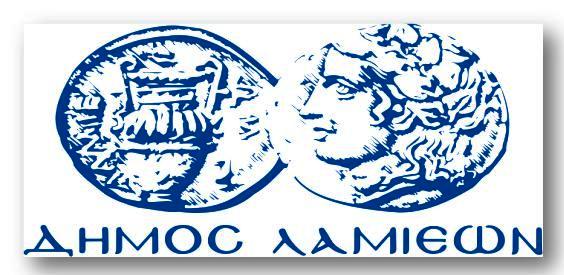 ΠΡΟΣ: ΜΜΕΔΗΜΟΣ ΛΑΜΙΕΩΝΓραφείου Τύπου& ΕπικοινωνίαςΛαμία, 21/2/2017